Department of History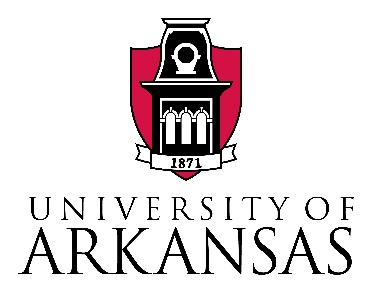 Request for Funds from Ferritor Award Fund – Lecturers and InstructorsName:   	  Title:    _____________Name of Meeting:  	Location:                                                                                                                                                                                                                                                                           Departure Date:                   Return Date:                     Meeting Begins:                     Meeting Ends:                     Title of Presentation or Schools Interviewing with:                                                                            Nature of Participation:                                                                                                                          Total Requested:	$                                               If presenting:  Justify your attendance at this meeting in terms of importance to your field and visibility for your work and for the University. Explanation, justification, or clarification of any unusual item should also be given below or in an attachment. Attach a one-page summary of publications and paper presentations, or other evidence of creative activities, for the past three years.Up to $750 may be requested for presenting at a national conference and/or interviewing at the American Historical Association Annual Meeting.  Up to $300 may be requested for presenting at a regional or state conference.  Obtaining the remainder of the funds for travel exceeding this amount is the personal responsibility of the lecturer or instructor.I have reviewed this request and agree with the justification.Major Professor:                                                                              	Date:                                                   Funds approved from 0392 13120-17-0000, UA Foundation-HIST	$                                                         Funds approved by                                                                          	Date:                                                  